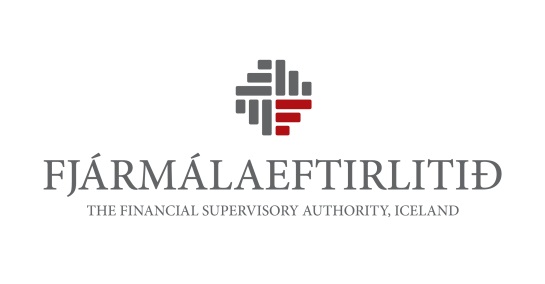 Eyðublað vegna umsagnar um drög að leiðbeinandi tilmælum um innri endurskoðun vátryggingafélaga sbr. umræðuskjal nr. 11/2014Tímafrestur
22. september 2014
Fyrir klukkan 16:00Nafn umsagnaraðila:[Nafn umsagnaraðila]Upplýsingar um umsagnir:Fjármálaeftirlitið gerir allar umsagnir aðgengilegar á heimasíðu sinni.Óski umsagnaraðili eftir því að farið verði með umsögn hans sem trúnaðarmál skal merkja við reit þar að lútandi hér til hliðar. Jafnframt skal umsagnaraðili rökstyðja sérstaklega í dálki vegna almennra athugasemda hér að neðan hvers vegna hann óskar eftir trúnaði.Þrátt fyrir að farið verði með umsögn sem trúnaðarmál mun Fjármálaeftirlitið taka fram á heimasíðu sinni að umsögn hafi borist frá viðkomandi umsagnaraðila en að trúnaðar um efni umsagnar hafi verið óskað.TrúnaðarmálVinsamlegast fylgið eftirfarandi leiðbeiningum við útfyllingu eyðublaðs þessa: Vinsamlegast setjið almennar umsagnir og athugasemdir við umræðuskjalið í dálkinn „Almenn umsögn“.Vinsamlegast fyllið inn umsagnir um einstök ákvæði umræðuskjalsins í viðeigandi dálk. Séu engar athugasemdir við viðkomandi grein skal línu haldið auðri.Númer í tilvísunardálki hér að neðan vísa til ákvæða í umræðuskjali nr. 11/2014 vegna umsagnar um drög að leiðbeinandi tilmælum um innri endurskoðun vátryggingafélagaEigi athugasemdin við um fleiri en eitt ákvæði, vinsamlegast setjið athugasemdina við fyrsta ákvæðið sem viðkomandi athugasemd á við og tilgreinið einnig önnur þau ákvæði sem athugasemdin nær til.Vinsamlegast sendið eyðublað þetta útfyllt á netfangið fme@fme.is. TilvísunUmsögnUmsögnAlmenn umsögn[Umsögn][Umsögn]Skilgreiningar og markmiðSkilgreiningar og markmið[Umsögn][Umsögn][Umsögn][Umsögn][Umsögn][Umsögn][Umsögn][Umsögn]Innri endurskoðunarstefna og erindisbréfInnri endurskoðunarstefna og erindisbréf[Umsögn][Umsögn][Umsögn][Umsögn][Umsögn][Umsögn][Umsögn][Umsögn][Umsögn][Umsögn][Umsögn][Umsögn]Óhæði og staða í skipuritiÓhæði og staða í skipuriti[Umsögn][Umsögn][Umsögn][Umsögn][Umsögn][Umsögn][Umsögn][Umsögn][Umsögn][Umsögn][Umsögn][Umsögn][Umsögn][Umsögn]Forstöðumaður og starfsmenn innri endurskoðunarForstöðumaður og starfsmenn innri endurskoðunar[Umsögn][Umsögn][Umsögn][Umsögn][Umsögn][Umsögn][Umsögn][Umsögn][Umsögn][Umsögn][Umsögn][Umsögn][Umsögn][Umsögn]Heimildir innri endurskoðunarHeimildir innri endurskoðunar[Umsögn][Umsögn][Umsögn][Umsögn][Umsögn][Umsögn][Umsögn][Umsögn]Endurskoðunaráætlun og verkefni innri endurskoðunarEndurskoðunaráætlun og verkefni innri endurskoðunar[Umsögn][Umsögn][Umsögn][Umsögn][Umsögn][Umsögn][Umsögn][Umsögn][Umsögn][Umsögn][Umsögn][Umsögn][Umsögn][Umsögn][Umsögn][Umsögn][Umsögn][Umsögn][Umsögn][Umsögn][Umsögn][Umsögn][Umsögn][Umsögn][Umsögn][Umsögn][Umsögn][Umsögn][Umsögn][Umsögn][Umsögn][Umsögn][Umsögn][Umsögn][Umsögn][Umsögn][Umsögn][Umsögn][Umsögn][Umsögn][Umsögn][Umsögn][Umsögn][Umsögn][Umsögn][Umsögn][Umsögn][Umsögn]Skýrsla innri endurskoðunar, upplýsingagjöf og eftirfylgniSkýrsla innri endurskoðunar, upplýsingagjöf og eftirfylgni[Umsögn][Umsögn][Umsögn][Umsögn][Umsögn][Umsögn][Umsögn][Umsögn][Umsögn][Umsögn]Samskipti innri endurskoðunar og ytri endurskoðandaSamskipti innri endurskoðunar og ytri endurskoðanda[Umsögn][Umsögn][Umsögn][Umsögn][Umsögn][Umsögn]Samskipti innri endurskoðunar og endurskoðunarnefndarSamskipti innri endurskoðunar og endurskoðunarnefndar[Umsögn][Umsögn][Umsögn][Umsögn]Samskipti innri endurskoðunar og FjármálaeftirlitsinsSamskipti innri endurskoðunar og Fjármálaeftirlitsins[Umsögn][Umsögn][Umsögn][Umsögn][Umsögn][Umsögn][Umsögn][Umsögn][Umsögn][Umsögn]StaðlarStaðlar[Umsögn][Umsögn][Umsögn][Umsögn]GildistakaGildistaka[Umsögn][Umsögn]